Competencies Optimistic and energeticFocused in achieving goalsOpen minded and cooperativeCommitted to deadlines and schedules.Team player 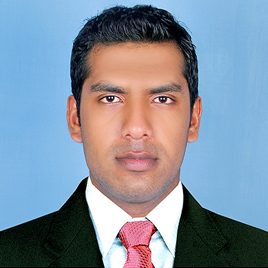 Profile summary2 years of experience in travel agency as customer relation and data entry executive.Very good idea in computer hardware and software. Personal Data:Date of Birth      : 22-06-1990Sex                     : MaleNationality         :PakistaniReligion              : Islam  Marital Status     : SingleLANGUAGES KNOWNEnglish (speak, Read & write) Hindi  ( speak,)                 Urudu(speak, Read & write)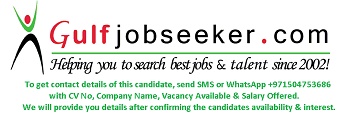  Gulfjobseeker.com CV No: 255771E-mail: gulfjobseeker@gmail.comARSALAN AZIZCareer ObjectiveBeing part of an organization with a relaxed and enriching working environment that offers exciting & challenging careers with excellent benefits and exceptional advancement   opportunities.   Professional ExperienceWorked with Karwan-e- Barakati Travels and Tours , , Pakistan as Customer relation Data Entry Execute June 2013 to July 2015   Job Responsibility  Handling the incoming customers Check and verify the documentsEnter the details in to the systemHandle the queries of the customersWorked with Laptop City,  , Pakistan as Service Executive from July 2012 to June 2013   Job Responsibility Laptop repairing.Installation of laptop and desktopInstallation all accessories like printer, scanner etc…..Worked with Karachi Health Authority,  , Pakistan as Polio Vaccination in charge  from April 2006 to May 2011   Job Responsibility Manage the Vaccination team of four groupsGive the time and area schedules for the teamsCheck the stocks and availability of the Polio vaccines.Report to the Town Health Officer Liaquatabad.  Academic RecordIntermediate in Commerce at Intermediate Education  , Pakistan passed in 2012.Matriculation from Board of Secondary Education Karachi. Certificate course in Computer repair and network technitian9Board of technical education)Certificate course in Graphic and Web Designing (Sindh of Technical Education)Software and Hardware Skill M.S. Word, M.S. Excel, M.S. Power PointAdobe PhotoshopAll kind of hardware repairing and installationEmail & internet applications  Academic RecordIntermediate in Commerce at Intermediate Education  , Pakistan passed in 2012.Matriculation from Board of Secondary Education Karachi. Certificate course in Computer repair and network technitian9Board of technical education)Certificate course in Graphic and Web Designing (Sindh of Technical Education)Software and Hardware Skill M.S. Word, M.S. Excel, M.S. Power PointAdobe PhotoshopAll kind of hardware repairing and installationEmail & internet applications  